Утверждаю: директор МБОУ Усть-Питская ООШ №19Шадрина Е.А.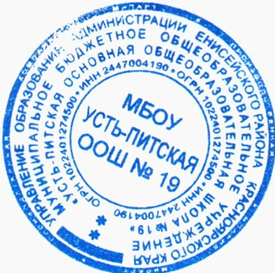 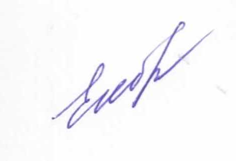 План воспитательной работы на 2021-2022 учебный годДатаМероприятия, модуль.КлассОтветственныйКлючевые делаКлючевые делаКлючевые делаКлючевые делаСентябрьЛинейка. Посвящённая началу учебного года1-9ВожатыйСентябрьДень знаний1-9Кл. руководителиСентябрь«Времена года в стихах и живописи»1-9Библиотекарь сентябрь «золотая осень»ОктябрьДень учителя1-9ВожатыйОктябрьЭкскурсия в библиотеку: презентация-викторина: «В гостях у сказки: обгонялки-догонялки» 2Библиотекарь НоябрьДень Матери1-9Вожатый. Кл. руководителиНоябрь «Когда мы едины, мы непобедимы» - информационно – познавательный час ко Дню народного единства1-4Библиотекарь Ноябрь Декада права4-9Вожатый, соцпедагогДекабрьКлассный час « Афганистан. Истории строки».8-9Библиотекарь Декабрь. . «С законом на «Ты» - беседа ко Дню прав человека и Конституции4-9Библиотекарь ДекабрьПраздник Новый год1-9Вожатый. Кл. руководителиЯнварьКлассный час «Как это было» (ко дню снятия блокады Ленинграда).1-9Библиотекарь ФевральБеседа с показом презентации «Юные герои » (8 февраля - день памяти юного героя антифашиста4-9Библиотекарь ФевральДень защитника Отечества1-9Вожатый, кл. руководителиМарт«А ну-ка девочки»1-9ВожатыйАпрель«Выхожу в космос» - информационно-познавательный час, посвященный 55-летию первого выхода в космос летчика-космонавта А. ЛеоноваМай«Война. Народ. Победа» - книжная выставка.- Конкурс чтецов «Строки, опаленные войной»-Эти песни спеты на войне –лит. муз композиция1-9БиблиотекарьМай Акция «Бессмертный полк». Митинг.ВолонтёрствоВолонтёрствоВолонтёрствоВолонтёрствоСентябрь Акция Помоги пойти учиться « Досуг»1-9Социальный педагог, классный руководительСентябрьАкция «Продли учебнику жизнь». Рейды по классам по проверке учебников: обложка, закладка.8-9Библиотекарь, вожатый Ноябрь Библиотечный урок «Первое посещение школьной библиотеки. Знакомство с«Книжным домом». Основные правила пользования библиотекой».1Библиотекарь. Кл. руководительНоябрь Беседы к Международному дню толерантности и Всемирному дню ребенка.1-9Библиотекарь, кл. руководителиЯнварь Акция «Нет табачному дыму!»1-9Вожатый Март Проведение работы по сохранности учебного фонда5-9Библиотекарь Апрель «Скажем никотину нет! Наркотикам – никогда!» - ролевая познавательная игра5-9Библиотекарь, кл.руководителиМайТрудовой десант «Уборка памятников»Школьный урокШкольный урокШкольный урокШкольный урокПо графикуОткрытые он-лайн уроки "ПроеКТОриЯ"5-9Ответственный за профориентационную работу в ОУОктябрь«Советую прочитать!» - выставка – рекомендация произведений о школе1-9Библиотекарь Декабрь Интеллектуальный марафон 1 тур2-9Руководитель по одаренным детям, учителя-предметники.Январь Литературная игра «Сказки братьев Гримм».1-5Библиотекарь Март Интеллектуальный марафон 2 тур2-9Руководитель по одаренным детямМарт Неделя детской книги: 			 «Что за прелесть - эти сказки!» - литературная игра по сказкам А.С. Пушкина«Великий сказочник» - литературная игра по сказкам Х.К. АндерсенаКнижные выставки: «Мои любимые книги»Выставка рисунков «Моя любимая книжка»1-9Кл.рук. библиотекарь В течение годаПроведение медиауроков по теме «Информационная безопасность», «Единый урок безопасности», «Урок Цифры», «Час Кода» и др.3-9Учитель информатики, классные руководителиСамоуправлениеСамоуправлениеСамоуправлениеСамоуправлениеСентябрь-майЗаседание актива4-9Руководитель музея Пономарева Г.В.Сентябрь-январьАкция Школьная форма»4-9Вожатый Сентябрь-февральАкция «Будильник»4-9вожатыйСентябрь . Старт общешкольного конкурса «Лучший класс года»1-9ВожатыйМарт-июньОбеспечение участия учащихся в трудовой деятельности (обустройство пришкольного участкаАдминистрация ОУНоябрь Фотовыставка «Вместе с мамой», посвященный Дню Матери1-9Вожатый. Классный руководительДекабрь Конкурс на лучшее украшение кабинета к Новому Году1-9Вожатый, классные руководители В течение года Помощь в проведении общешкольных праздников и в оформлении к праздничным мероприятиямПрофориентация Профориентация Профориентация Профориентация В течение годаОрганизация профориентационных экскурсий8-9Ответственный за профориентационную работу в ОУПо графику"Неделя профессий"4-9Ответственный за профориентационную работу в ОУФевраль День профессиональной ориентации для учащихся 8-9 классов8-9Ответственный за профориентационную работу в ОУФевраль Классный час "Эстафета профессий: профессии наших родителей в современном мире5-7Ответственный за профориентационную работу в ОУМарт Классный час "Анализ рынка труда Красноярского края, Енисейского района, востребованные профессии"9Ответственный за профориентационную работу в ОУКурсы внеурочной деятельности Курсы внеурочной деятельности Курсы внеурочной деятельности Курсы внеурочной деятельности Сентябрь "Музейные посиделки"1-2Актив музея Октябрь "Мир старинной техники"1-9Руководитель музея Пономарева Г.В. Актив музеяНоябрь "Предметы старинного быта"1-6Руководитель музея Пономарева Г.В. Актив музеяДекабрь "Старинная елочная игрушка"Акция1-9Руководитель музея Пономарева Г.В. Актив музеяМай «Подвиг Великого народа»1-9Руководитель музея Пономарева Г.В. Актив музеяФевраль «Во славу Отечества» - интеллектуальная игра к 23 февраля5-9Библиотекарь Апрель «Птичий мир» - книжная выставка и викторина «Птицы нашего края» ко Дню птиц1-9Библиотекарь Классное руководствоКлассное руководствоКлассное руководствоКлассное руководствоНоябрь Проведение общешкольных родительских собраний по темам «Детская одарённость: что я знаю о своём ребёнке?» (начальная школа), «Детская одарённость: пути развития способностей ребёнка» (5-7 классы), «Способности и интересы моего ребёнка: выбор профиля обучения» (8-9 классы).   5-9Руководитель по одаренным детям, классные руководителиВ течение годаВовлечение обучающихся, находящихся в группе риска в кружки, клубы, секции. Контроль за внеурочной занятостью учащихся.1-9Классные руководители, социальный педагогОктябрь-апрельЦикл бесед о вреде наркотиков «Ты попал в беду» (8-9 классы)8-9Классные руководителиЯнварь «Мой класс в истории школы"1-9Классные руководителиФевраль "Эмблема музея1-9Классные руководители Март-апрельБеседа «Правда и ложь об алкоголе» (6-9 классы)6-9Классные руководителиВ течение годаВыявление и учет семей, находящихся в социально опасном положении:
- злоупотребление алкоголем,
- педагогически несостоятельные,
- конфликтные отношения в семье,
- аморальная семья,
- криминальная семья,
- жестокое обращение в семье.Социальный педагог, классный руководительДетские общественные организацииДетские общественные организацииДетские общественные организацииДетские общественные организацииОктябрь-ноябрьОрганизация и проведение школьной НПК учащихся.4-9Руководитель по одаренным детямВ течение годаРазвивающие занятия: «Забавы с геометрическими фигурами», «Раздумья в словах»; «Фантазия характера»; творческая мастерская «Лето», «Настроение», творческое задание «Счастье»5-9Руководитель по одаренным детямПо графикуОрганизация внутришкольного тура предметных олимпиад, формирование списков на участие в районных предметных олимпиадах4-9Зам. По УВР Учителя-предметники.Апрель Круглый стол «Личностные проблемы одарённого ребёнка и пути их преодоления»Руководитель по одаренным детям, педагогиВ течение годаРодительские собрания «Ваш ребенок – участникдорожного движения» «Роль семьи в профилактике ДДТТ».Работа родительского патруля1-9Классные руководителиРабота с родителями Работа с родителями Работа с родителями Работа с родителями В течение годаИндивидуальные консультации с родителями по вопросам выбора профессий учащимися, курсов по выбору, факультативов8-9Классные руководителиЕжегодно Проведение совместных родительских собраний с обучающимися 9 классов в рамках "Большого краевого родительского собрания" по профориентации "Выбор профессии - основа будущего"9Классный руководитель 9 класса, ответственный за профориентационную работу в ОУВ течение года Родительский лекторий "Анализ рынка труда и востребованность профессий в регионе"8-9Классные руководителиВ течение годаПривлечение родителей к проведению классных часов (встречи учащихся с родителями – представителями разных профессий)7-9Классные руководители